Lakshmi 									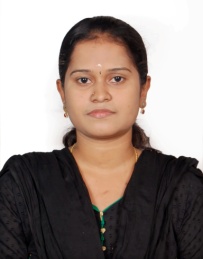 E-Mail: Lakshmi.250877@2freemail.com  Objective											To work in an organization that provides opportunities for innovative practices and for effective implementation of the acquired knowledge.Summary											Over 5 years of experience in application requirement analysis, design, development, support and maintenance.5 years of hands on experience in SQL, PL/SQL, UNIX, C and Java.Having good knowledge of Software Development Life Cycle (SDLC) and Test Driven development (TDD).Good in Understanding Business logic and ability to work well as a part of a team.Performed multiple roles such as developer, build anchor, reviewer and mentor and exceeded the expectations set for each role.Good knowledge on UNIX shell scripting and spring framework.	Key Strengths											Good Analytical Skills.Ability to learn/ adapt to new technologies.Good Oral / Written communication skills.Flexibility to work in different professional environments.Good programming skills. Employment History										Infosys Limited, July 2010 – Oct 2015Technology AnalystProject Experience										Client: Mid Office Systems for Leading Global Bank, UK – July 2011 to Oct 2015Role: Technology AnalystAbout project: Report Router & Report Generator is a complex application that can centrally collect, enrich, generate and distribute balance and transaction reports that needed to be sent across to customers, which is a part of Whole Sale Client Services of RBS Bank. The application has compound business flow which puts oracle SQL and PL/SQL to extensive use.By virtue of working in enhancements I obtained good exposure in developing code in oracle PL/SQL.Role: Application leadResponsibility: Interaction with client on day-to-day basis including requirement intake and status reviews with client team. Involved in business meeting with client. Development and implementation support activity. Involved in estimation and estimation review. Code review for critical code piece. Leading team of four members including developers, support resource and tester. Prepared root cause analysis for problems occurred.Build and delivery.Involved in resolving production problems for the applications.Did POC on IBM Websphere for control heavy load of reports.Client: Amstelveen data centre exit, NL Jan 2011 – June 2011, Jun 2014 to Oct 2015Role: Application developer About project: ADCE program involves the migration of all RBS NL GTS Applications hosted in Amstelveen data Centre’s in the Netherlands to the RBS Data Centre’s in UK by the end of 2015.Responsibility: Designed and developed some of the challenging components of the system including one of the most complex components and was commended for quick understanding of the applicationProactively implemented ideas to improve the performance of the system and got special appreciations for the same.Have handled various complex Change Requests and was much appreciated for the quality of the work delivered.Was instrumental in setting up a new utility for batching the reports to control queue traffic with a new system and the associated web service, which involved lots of challenges including technical and communication difficulties. The interface was implemented successfully which helped the business users in creating new articles without manual effort. The interface replaced the existing system of manually creating the articles and moving them to the various stages of the article workflow by effectively automating the process.Designed and developed complete utility with the end to end functionalities.Highly appreciated for the good performance of the most utilized automated script used for monitoring the environmentsFollowed test driven development to ensure bug free delivery of components.Effectively coordinated with various Business users and the systems involved in creating the interface and was much appreciated for implementing the interface defect-free.Shouldered the additional responsibilities of providing daily support and helping in various performance management activities, maintenance upgrades, and migrations apart from the development activities.Documented the basics on UNIX shell scripting and uploaded it to the organizational level knowledge portal.__________________________________________________________________________________Role: Software engineer trainee June 2010 – Dec 2010 Description: Trained in Oracle PLSQL, UNIX and Java. Skills													Domain knowledge		: Banking		Primary Skills	:  SQL -- PL/SQL – UNIX Shell scripting 	Secondary Skills	: C, PRO C, Java, J2EE, HTML, UNIX, XML 	Operating Systems		: Windows, UNIX, LINUX	Methodologies                         : SDLC	Databases			: Oracle Toad 10g	Build tools                               : ANT, Make	Tools and Applications	: Toad -- SQL plus -- Putty -- Quality Centre--					  Rational clear case -- Microsoft VSS -- Eclipse  Certifications											Successfully cleared the Infosys technical training and acquired CGPA of 4.5 Successfully cleared several technical and domain and process oriented  internal certificationAcademic Information									B.E. Electronic And Communication Engineering (2006-2010) in St. Peters Engineering College with 79%Higher Secondary (2005-2006) in Angel Matric Higher Secondary School with 89%Secondary School (2003-2004) in Angel Matric Higher Secondary School with 91%Personal Details										Date of Birth		:  04-Jun-1989Sex			:  FemaleMarital Status		:  MarriedNationality		:  IndianLinguistic Abilities	:  English, Tamil Declaration											I do hereby declare that the particulars of information and facts stated herein above are true, correct and complete to the very best of my knowledge and belief.    Place: Sharjah, UAE.			                                                         N. Lakshmi 